Dumfries and Galloway Local Policing Plan 2023 - 2026Local Police Commander’s Foreword The Chief Constable of Police Scotland has overall responsibility for policing in Scotland in accordance with the Police and Fire Reform (Scotland) Act 2012. As well as providing the best possible police service to the people of Scotland, he must designate local policing commanders and ensure that adequate arrangements are in place for each local authority.As Divisional Commander for Dumfries and Galloway Division, I am pleased to present the Local Police Plan which sets out the local police priorities and our key areas of focus from April 2023 to March 2026.  The plan itself has been developed through consultation with communities and partners, analysis of current and emerging threats and risks, consideration to national issues and strategic policing priorities, which ensure that our local priorities are based on the needs of the Dumfries and Galloway community, and how we address these over the next three years. Our efforts are underpinned by strong partnership arrangements with our local Community Planning Partnership.  Our priorities are closely linked to the Local Outcome Improvement Plan, with a key focus on the delivery of our shared outcomes. Our local communities are at the heart of everything we do as is the Local Police Plan; the areas of focus and the intended outcomes can only be delivered with the continued support of our partners and communities.I will continue to look forward to working closely with the people of Dumfries and Galloway and our partner agencies, to ensure that Police Scotland delivers a locally focused service that helps to provide a better life for both residents and visitors.  Chief Superintendent Carol McGuire, Divisional Commander, V Division Introduction Dumfries and Galloway is Scotland’s thirteenth largest local authority, and covers an area of 2481 square miles with a population of just under 149,000.The division has two subdivisions – Dumfries (VA) which covers the Nithsdale and Annan & Eskdale area and Galloway (VG) which covers the Stewartry and Wigtownshire areas.  Dumfries and Galloway shares a border with England and the A74(M) is a significant arterial route between the two countries.  Equally the A75, Gretna-Stranraer road provides a vital link to the sea ports in the west of the region.It has a mix of rural communities and more densely populated areas such as Dumfries, a historic country town and named as ‘Queen of the South’ but famed for its connection with Robert Burns and J M Barrie. Stranraer is also located in the county, a large town commonly known as ‘The Toon’ situated on the shores of Loch Ryan and the gateway to Northern Ireland, via the busy ferry port situated on the outskirts at Cairnryan. Galloway Forest Park is the largest forest in the United Kingdom with an area of 299 square miles of picturesque forest trails, wonderful wildlife and rolling glens and hills.Police Scotland serves the communities of Dumfries and Galloway from several hubs with a balance of resources including uniformed response officers, community officers, detective officers and police staff located across the division.  In addition, we can draw on specialist resources from national divisions in order to support local policing in Dumfries and Galloway. This plan is not solely a legislative responsibility but also demonstrates Police Scotland’s commitment to delivering local and national outcomes.Dumfries and Galloway Division remains committed to working collaboratively and pride ourselves on having strong relationships with our partners from which we will continue to create an area where people feel safe and want to live. National strategic alignmentOur strategic outcomes provide a clear route from the Scottish Government’s outcomes and priorities, including the Justice Strategy, through Police Scotland’s strategies, plans and performance reporting, enabling us to demonstrate alignment and clearly articulate our ambitions and progress as demonstrated below. In addition to the Annual Police Plan, Police Scotland’s thirteen local policing divisions produce Local Police Plans which reference distinct priorities, objectives, outcomes and performance measures. They link to wider community planning arrangements, with Local Outcome Improvement Plans taken into account in their development.Scottish Government National Outcomes/Strategic Priorities/Justice VisionSPA/Police Scotland Strategic OutcomesLong Term Policing Strategy: Policing for a Safe, Protected and Resilient ScotlandIn order to achieve the outcomes, Police Scotland has developed the followingenabler strategies:PeopleFleetEstatesPublic Contact and EngagementEnabling Policing for the FutureDigital Data and ICTCyberEnvironmentalProcurementViolence against Women and GirlsEquality Diversity and InclusionThese are underpinned by plans including the Strategic Workforce Plan, Annual Police Plan, Local Police Plans, Local Outcome Improvement Plans, and Financial Plans.Police Scotland’s strategic objectives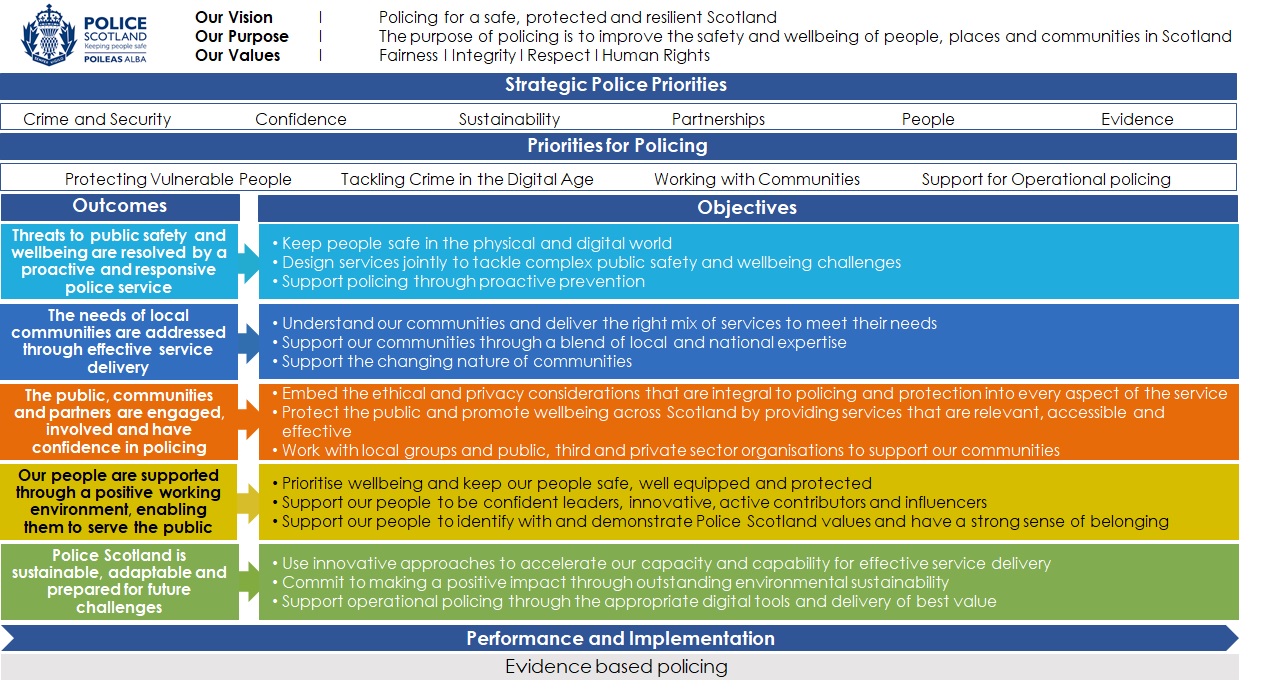 Local policing deliveryPolice Scotland’s purpose is to improve the safety and wellbeing of people and communities for a safe, protected and resilient Scotland. This is in line with our values of Fairness, Respect, Integrity and a commitment to upholding Human Rights. This plan has been created in conjunction with the Dumfries and Galloway Local Outcomes Improvement Plan 2017-2027.Dumfries and Galloway V Division, serves a population of just under 149,000 from Stranraer in the west to Gretna & Langholm in the east with Sanquhar & Kirkconnel in the north.The area is split into 2 sub divisions, VG sub division in the west (Galloway) and VA sub division in the east (Dumfries).Dumfries is the main town in the region with a population of approximately 31,600, with the next two larger towns being Stranraer (10,800 population) and Annan (8,300 population).  The rest of the population is split into smaller towns and more rural settings throughout the division.The geographical area covered by V Division is 100 miles east to west and up to 60 miles north to south.  However despite its large vast area the region has the smallest number of local officers of all the local policing divisions, with around 320 officers.V Division is one of the most rural areas of Scotland, with 20% of the population living in remote rural locations (Scottish Government Urban Rural Classification 2013-14).  The rural nature of the region has a large impact on policing and should not be underestimated.  There are main stations strategically located throughout the area, as we need to ensure maximum reach and accessibility across all our communities.  As mobile connectivity cannot always be relied upon and with this in mind we have a vigorous approach to community policing and engagement in the wider community. We hold drop in sessions at our stations and police surgeries at community hubs and supermarkets.  These allow members of the public the opportunity to meet with officers and seek advice or information and are vital in mainlining a visible and accessible police service. We also ensure that our officers are visible by car, bicycle and on foot across the region.V Division is led by a Local Policing Commander who holds the rank of Chief Superintendent. The command team is also made up of two uniformed Superintendents and a Detective Superintendent.  Their responsibilities are separated into Support, Service Delivery and Partnerships and Serious crime, each lead dedicated teams across the geographical area.  The Detective Superintendent is shared with Ayrshire Policing Division.Uniformed policing is delivered in our communities through Local Area Commanders [LAC], rank of Chief Inspector and their respective teams, who are responsible for delivering the Local Policing Plans in their geographical areas and responding to community concerns.A further Chief Inspector sits within Divisional Headquarters, Cornwall Mount, Dumfries and is responsible for the corporate functions including, Partnerships, Licensing and Event Operations.A Detective Chief Inspector has several specialist departments including, Criminal Investigation, Intelligence and Public Protection. The teams deployed in these specialist areas undertake investigations in relation to serious criminality, organised crime, sexual crime, domestic violence, exploitation, human trafficking and wider public protection concerns. A further Detective Chief Inspector has responsibility for the management of the Sexual Offender Policing Unit. This Detective Chief Inspector is shared with Ayrshire Policing DivisionV Division also has a number of school-based officers who are engaging with and supporting our young people and education partners. V Division also has dedicated officers who work within the Dumfries and Galloway Royal Infirmary, Alcohol and Drug Partnership, Multi Agency Safeguarding Hub (MASH) roles which are important in working collaboratively with partners, delivering community reassurance, advice, and protection. We are also supported by specialist national resources that can be deployed to the region for example Major Investigation Team, Border Command Policing (Ports Unit) and Air Support, Dog Branch, Specialist Searched and Public Order.V Division is committed to integrity and supporting the wellbeing of our officer’s and members of Police Staff.  This is achieved through a divisional and multiagency level under the ‘Your Safety Matters’ commitment.  As a local policing division we are striving to support Police Scotland’s aim to make significant contributions to the Scottish Governments 2040 carbon neutral target and the 2045 zero greenhouse gas mission target.Moving forward Local Outcomes Improvement Plan 2017-2027Whilst setting our priorities we reviewed the Dumfries and Galloway Local Outcome Improvement Plan (LOIP) 2017-2027.  This plan has the overarching vision of ‘working together to create an ambitious, prosperous and confident Dumfries and Galloway where people achieve their potential’.Alignment to the LOIP allows the division to contribute to local improvement objectives and national outcomes set by the Scottish Government.  The Dumfries and Galloway Local Outcome Improvement Plan Outcomes are:Outcome 1 	- Everyone who needs help to work receives the right supportOutcome 2 	- Learning opportunities are available to those who need them mostOutcome 3 	- Health and wellbeing inequalities are reducedOutcome 4 	- There is affordable and warm housing for those who need it mostOutcome 5	- The money available to people on benefits and low wages is maximisedOutcome 6 	- People are safe and feel safeOutcome 7	- People are well connectedOutcome 8 	- Individuals and communities are empoweredOur local policing prioritiesPolice Scotland’s National priorities for policing are set out in our Annual Police Plan and areProtecting Vulnerable PeopleTackling Crime in the digital ageWorking with communitiesSupport for Operational PolicingThese are informed by the findings in our National Strategic Assessment and the knowledge and experience of police leaders across the service who play a key role in assessing threat and risk.The strategic assessment process is informed by feedback from the public, partners and stakeholders.  It provides a detailed analysis of crime and incident data, intelligence, future and horizon scanning and emerging threats, with links to the wider picture across the UK and internationally.With you we have identified a number of priorities which will drive policing activity in your local area over the next three years.Our priorities are Reducing Violence and disorderReducing the harm caused by substance misuseRoad Safety and Road CrimeAcquisitive Crime and Emerging TrendsProtecting people most at risk of harm These priorities reflect the complex and changing demands on policing and will ensure we continue to improve the safety and wellbeing of our people, places and communities.Our policing priorities are shaped by ongoing consultation and engagement, which includes electronic and paper-based surveys, ensuring that local needs and expectations are captured and reflected in the Dumfries and Galloway Local Policing Plan.The results from this ongoing engagement process have identified the issues that affect people from communities across Dumfries and Galloway.Reducing Violence and disorderWe acknowledge that Antisocial Behaviour and youth related incidents concern our communities, therefore tacking antisocial behaviour and engaging with young people will therefore continue to be a priority to Police and partner agencies within Dumfries and Galloway. We will also take a zero tolerance approach to hate crime and provide a professional and supportive response, ensuring victims have confidence to report incidents to Police or recognised partners.We will also ensure that our officers and partners are effectively deployed as a part of the Multi-Agency Tasking and Coordinating (MATAC) approach in priority locations.  We will proactively manage known violent offenders in the community and we will make appropriate use of legislation and other more immediate options, e.g. Anti-Social Behaviour Notices and Recorded Police Warnings.Reducing the harm caused by substance misuseThrough our consultation drug related issues are a persistent and continued concern, from working with our communities we will continue to gather intelligence and enforce legislation to arrest those involved in the supply of controlled drugs.  We will target those responsible for the manufacture and distribution of controlled drugs to reduce their availability and prevent harm in our communities.  Tragically deaths as a result of substance misuse continue to increase across Dumfries and Galloway; tackling this remains complex and requires a blended approach delivered cohesively by a number of partners, such as Alcohol and Drug Partnership, which we will continue to actively support.Road Safety and Road CrimeReducing the number of road casualties and improving road safety remains a local and national priority, we recognise that speeding and driving under the influence of drink and/or drugs is a growing concern in our communities.  We will utilise intelligence and analytical products to identify prominent crash locations and repeat offenders.  We will robustly enforce legislation to bring perpetrators to justice and utilise media platforms and community engagement to educate the public.  We will work closely with Roads Policing Department and Dumfries and Galloway Road Safety Partnership to undertake planned activity to address road safety across all roads. Acquisitive Crime and emerging trendsWe acknowledge that the current cost of living crisis and the economic climate may have an impact on acquisitive crime and cyber enabled crime.   Housebreaking, theft and fraud are intrusive crimes and can have a lasting impact of victims and their families. We also find ourselves moving from a physical world to a digital one, which has brought new opportunities for the criminal to exploit victims.  Therefore we will identify crime patterns in relation to cyber enabled crime, robbery, housebreaking and other acquisitive crimes.  We will deploy specialist officers to ensure a knowledge of offences and offenders is developed and every effort is made to prevent crime by target hardening, raising awareness and engagement. Protecting people most at risk of harmWe will ensure a multi-agency approach to adult and child protection to ensure vulnerable people are protected and supported. We will also remain committed to the Multi-Agency Safeguarding hub.  We will use all legislation available to enable us to better protect those vulnerable from domestic and sexual abuse, neglect and exploitation with the focus being primary preventions and early intervention.  We will continue to improve public confidence to further increase reporting and we will remain committed to robustly manage those who pose the greatest risk of harm.We respond to support vulnerable individuals more than ever before, however we will continue to work with partner agencies to ensure that the right response is provided.Local priorities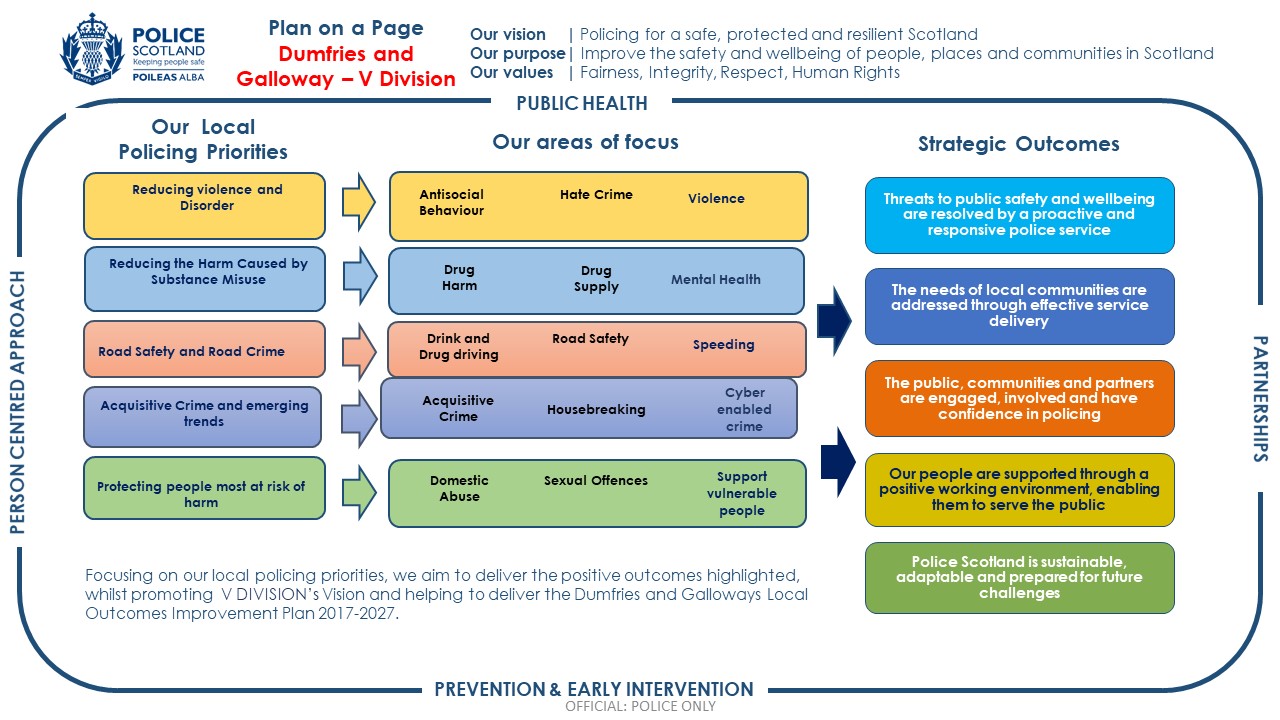 Local Priority:  Reducing violence and disorderArea of Focus:Anti-Social Behaviour Activity: Strengthen and enhance work with partners to tackle disorder and anti-social behaviour Key milestones: Deliver educational packages for high schools, colleges and universities to highlight the community impact caused by Anti-Social behaviour.Work with Dumfries and Galloway Youth Work to deliver diversionary activities to youths at weekends.Work with Scottish Fire and Rescue Service, Scottish Ambulance Service, Local Authority and Queen of the South FC to educate our young people to become good citizens, through community based projects as Operation Safety, Pitchin In, Reel Em In, and 10, 000 Voices.Work with local sports clubs and organisations to educate communities and reduce the risk of anti-social behaviour.Work with housing partners and use visible Community teams to identify, engage and address problem areas effected by Anti-Social Behaviour.Review ASB legislation, curfew and bail restrictions to ensure compliance and non-criminal diversionary measures.Update expected: Y1, Y2 & Y3– Q2 + 4Performance measures and insights: Review of crime figures and Anti-Social Behaviour trendsHas our engagement with community based projects been successful and what feedback has been provided?How have we measured our success?Have we increased our usage of legislation and diversionary procedures, e.g. Recorded Police Warnings, ABCs and ASBOs?Have we engaged with the community to increase Anti-Social Behaviour patrols? Area of Focus:Hate Crime Activity: Work with partners, local community groups and public, third sector and private sector organisations to support our changing community demographics Key milestones: Ensure a victim centred approach to reports of Hate Crime, ensuring a thorough investigation is conducted and victims are signposted.Analyse data to establish trends/patterns and identify repeat offenders, victims and locations.Deliver educational packages for schools, colleges and universities to raise awareness, educate on the impact of hate crime.Review our network and use of third party reporting centre, ensuring our partners and third sector are confident to support victims of Hate crime.Work in partnership with the Resettlement Boards for Ukrainian guests to ensure that they have a clear route to accommodation, support and care.Work in partnership to raise awareness and promote services of Police Scotland amongst refugees.Deliver Community team inputs to those displaced persons unaware of Scottish Law.Support relevant national and local social media campaigns by Police Scotland and partners.Support Police Officers, Police Staff, and Emergency and Front line workers, through Your Safety Matters.Update expected: Y1, Y2 & Y3– Q2 + 4 Performance measures and insights: Crime and incident statistics/trends in relation to Hate CrimeDoes qualitative feedback from third sector refugee groups indicate that refuges feel supported by Police Scotland?Do victims of hate crime feel supported by police?Have our referrals to partner agencies increased?Have our Community team inputs increased the knowledge of our Ukrainian guests? Area of Focus:Violence Activity:  Deliver an effective policing response and work in partnership to reduce violence and prevent further offendingKey Milestones:Protect victims and intervene with offenders through Multi Agency Public Protection Arrangements (MAPPA) process to ensure concerns are identified, assessed and escalated.  Work collaboratively with partners to reduce re-offending and divert offenders from criminal activity.Understand the impact of violence in communities and effectively manage the policing response through best use of management information and analysis.Maximise intelligence gathering to target those involved in violent crime and use of weapons.Through intelligence and analysis provide a visible presence at problematic locations to deter acts of violence.Analyse violence used against police officers, police staff, emergency and front line workers and retail staff to identify future learning and reduce mitigation.Support national and local social media campaigns by Police Scotland and our partners.Deliver educational packages for schools, colleges and universities to raise awareness, educate on the impact of violent crime in the community.Update expected: Y1, Y2 & Y3 – Q 2 + 4Performance measures and insights:Crime statistics, trends and impacts relating to the range of violent crimesQualitative information that demonstrates the impact of our preventative partnership initiatives and intelligence led operations in protecting our communities from identified threats, risks and harmHas our engagement with communities reduces acts of violence?Have acts of violence against police officers, staff, emergency workers and retail staff reduced? Local Priority:  Reducing the harm caused by substance misuseArea of Focus: Drug Misuse and supplyActivity: Reduce the harm caused by substance misuse and tackle the sale and supply of controlled drugsKey milestones:Develop intelligence led intervention plans to target those involved in the supply of controlled drugs within our region.Educate and increase awareness of the effects of drug and alcohol misuse to children and young people. Work with Alcohol and Drug Partnership (ADP), NHS and Education, through initiatives such as ISSU18 and ‘We are with you’, to improve outcomes for individuals, families and communities by preventing and reducing drug related harm.Ensure referrals are offered to those presenting at Police custody suites and submitted for those at risk of increased substance misuse.Monitor drug possession and supply offences.Work in partnership with licenced premises to promote/recognise good practice and ensure regular visits.We will support our people and communities by ensuring that all Front line officers are trained and equipped in Naloxone.Update expected: Y1, Y2 & Y3 – Q2 + 4Performance measures and insights:Crime statistics, trends and impacts relating to the range of drug offences.How effective has our intervention plan programme been in targeting the supply of drugs?How effective have our inputs been to highlight the effects of substance misuse?Are we submitting sufficient referrals to identify those at risk of increased substance misuse?Update on Naloxone training and operational usage.Is Arrest Referral being offered to those eligible who are presenting in the custody suite?Have our Police Concern Forms been submitted to the most appropriate partner agency? Area of Focus:Mental HealthActivity: Continue collaborative Mental Health approaches to reduce and protect community wellbeing Key milestones: Continue training to educate our officers so that they are better equipped to serve those experiencing mental health issues. Ensure that Police concern forms are submitted and shared accordingly for those at risk of mental Health.Continue to work with Community Assessment Treatment Service (CATS) in relation to early intervention and remote assessment.Work with partners to identify new methods to deliver improved services to people experiencing mental health issues, especially Child and Adolescent mental Health Services (CAHMS).  Increase training on Distress Brief Intervention.Continue to promote the use of the Philomena and Herbert Protocols.Update expected: Y1, Y2, & Y3– Q2 + 4Performance measures and insights: Statistic and trend information on adult and child Police concern forms and incidents relevant to mental health.Are we regularly providing continuous refresher training on mental health care to frontline officers?Are we sufficiently recording and identifying those in need of mental health care via Vulnerable Persons Database?Has the Distress Brief Intervention training been increased?How has our approach to service delivery for those experiencing mental health issues improved?Have we continued to promote the Philomena and Herbert Protocols?Local Priority:  Road Safety and Road Crime Area of Focus: Drink and Drug DrivingActivity: To improve road safety through education and enforcement activities to address the dangers of driving under the influence of drink and drugsKey milestones:Undertake intelligence led road policing patrols to identify offenders driving under the influence of drink and/or drugs.Design and implement actions plans in support of local and national road safety campaigns.Undertake dedicated patrols of high risk areas supported by National Road Policing officers.Engage with schools and colleges to influence driver behaviour through education and awareness. Support national and local social media campaigns by Police Scotland and our partners.Update expected: Y1, Y2 & Y3– Q2 + 4Performance measures and insights: Has high-visibility patrolling influence driver behaviour? Have we engaged with schools and colleges to raise awareness and educate in relation to driver behaviour? Qualitative information on the outcome of campaigns and initiativesArea of Focus:Road SafetyActivity: Positively influence driver behaviour to reduce road traffic collisions within the local authority area Key milestones: Support and contribute to the Dumfries and Galloway Road Safety Partnership (DGRSP).Undertake dedicated patrols of high risk areas supported by National Road Policing officers.Contribute to and deliver the Road Safety Plan in partnership with Scottish Fire and Rescue Service, NHS, Scottish Ambulance Service and other road safety groups.Improve road safety through education and enforcement activity to address the dangers of speeding.Address road policing concerns identified by the local community.Engage with schools and colleges to influence driver behaviour through education and awareness and promotion of the Police Scotland Young Drivers Scheme. Support national and local social media campaigns by Police Scotland and our partners.Update expected: Y1, Y2 & Y3– Q2 + 4Performance measures and insights: Have road traffic collisions decreased?Have deaths form road traffic collisions decreased?Has high-visibility patrolling influence driver behaviour?Area of Focus:Speeding Activity: To improve road safety through education and enforcement activities to address the dangers of speedingKey milestones:Undertake intelligence led road policing patrols to identify offenders speeding.Design and implement actions plans in support of local and national road safety campaigns.Improve road safety through education and enforcement activity to address the dangers of speeding.Undertake dedicated patrols of high risk areas supported by National Road Policing officers.Engage with schools and colleges to influence driver behaviour through education and awareness and promotion of the Police Scotland Young Drivers Scheme. Support national and local social media campaigns by Police Scotland and our partners.Update expected: Y1, Y2 & Y3– Q2 + 4Performance measures and insights: Has high-visibility patrolling influence driver behaviour? Have we engaged with schools and colleges to raise awareness and educate in relation to driver behaviour? Qualitative information on the outcome of campaigns and initiativesLocal Priority:  Acquisitive Crime and Emerging TrendsArea of Focus: Acquisitive CrimeActivity: Tackle acquisitive crime through preventative measures and target those involvedKey milestones: Work with partners such as Trading Standards and Banking Authorities to collaboratively promote crime prevention opportunities.Work with Partnerships, Prevention and Community Wellbeing, Rural Crime and Trading Standards to improve communication and information sharing to identify emerging trends and threats.Work with partners to promote and support the Dumfries and Galloway Financial Harm Strategy.Through focussed policing activity support financial institutions, local businesses and communities by targeting those involved in rural crime, fraud and bogus crime activities. Work with partners to divert offenders from criminal activity.Support national and local social media campaigns by Police Scotland and our partnersUpdate expected: Y1, Y2, & Y3– Q2 + 4Performance measures and insights: Crime statistics and trends, including detection rates relating to acquisitive crime.How has our approach affected rates of acquisitive crime?Have we worked with partners successfully to identify emerging threats and provided prevention opportunities?Has the usage of social media been effective?Area of Focus: HousebreakingActivity: Tackle residential housebreaking through partnership and preventative measuresKey milestones: In partnership with local authority, housing associations and neighbourhood watch develop and disseminate guidance to assist and educate residents in keeping their homes safe.Undertake high visibility policing in known hotspots of residential and rural housebreaking.Work with Criminal Justice and Crown Office and Prosecution Fiscal Service to identify suitable diversionary opportunities to deter offenders.Deliver educational packages for schools, colleges and universities to raise awareness and educate on the impact of housebreaking.Support national and local social media campaigns by Police Scotland and our partners.Work with partners to increase awareness and encourage feedback from the communityUpdate expected: Y1, Y2, & Y3 – Q2 + 4Performance measures and insights: Crime statistics and trends, including detection rates, relating to housebreaking both residential and commercial.How effective has our partnership working been to assist and educate residents in keeping their homes safe?Has housebreaking to residential properties decreased in V Division?Does our community feel safe and protected from residential housebreaking? Area of Focus:Cyber enabled crimeActivity: Educate and provide inputs regarding online safety and prevention to children and adults Key milestones: Increase Cyber-crime awareness events with partners, Educational establishments and community groupsWork with partners to increase awareness and effective circulation of information regarding cyber enabled trends to warn and highlight the dangers/signs to look out for.Ensure our partners are aware and provided information on cyber enabled crime particularly those agencies supporting vulnerable people.Deliver educational packages to schools, colleges and universities to raise awareness and educate on cyber enabled crime including sextortion. Support national and local social media campaigns by Police Scotland and our partners.Pursue those engaged in Cyber enabled and Cyber dependent crime.Ensure Police officers and staff are trained and equipped with the right knowledge to assist in tackling cyber enabled crime. Update expected: Y1, Y2, & Y3 – Q2 + 4Performance measures and insights: Crime statistics and trends relating to the range of cyber enabled crimes.How effective have our cybercrime awareness events been in highlighting the dangers of cyber-crime to children and adults?How effective have V Division been in targeting those engaged in Cyber enabled and Cyber dependent crime?Local Priority:  Protecting People most at risk of harmArea of Focus:Domestic AbuseActivity: Engage with the public and communities to reduce and prevent Domestic Abuse Key milestones: Work with partners to ensure victims are supported and signposted and receive a thorough investigation.Ensure a daily review of all unresolved domestic abuse crime reports.Focus on educating communities on Domestic Abuse through engagement in schools and community groups.Promote the Disclosure Scheme for Domestic Abuse Scotland (DSDAS) and third party reporting opportunities.Work with partners through the Multi Agency Risk Assessment Conference (MARAC) and Multi Agency Tasking and Coordination (MATAC) process to effectively share information and manage risk.  Work with partner agencies to share appropriate information to safeguard victims of domestic abuse.Ensure a robust approach to offending and compliance with bail conditions Work with partners to develop information sharing for statistical data that will increase joint understanding of Domestic Abuse in V Division.Work with the Violence against Women and Girls Partnership to support local action and initiatives.Deliver educational packages to schools, colleges and universities to raise awareness and educate on cyber enabled crime including sextortion. Support national and local social media campaigns by Police Scotland and our partnersUpdate expected: Y1, Y2 & Y3 – Q2 + 4Performance measures and insights:Crime statistics and trends, including detection rates relating to Domestic AbusePublic performance dataInformation of the MARAC and MATAC processesHow effective has our promotion of the DSDAS and third party reporting mechanism been?Have we worked successfully with partners to increase awareness of domestic abuse and to encourage feedback?Area of Focus:Sexual OffencesActivity: Work collaboratively with partners to support those affected by sexual crimeKey milestones: Provide a victim-centred approach to recording reports of rape and sexual offences.Ensure all Sexual offences are investigated thoroughly and professionally.Focus on educating communities on issues of sexual crime such as consent and healthy relationships to schools and community group.Work with our partners to support and signpost victims to the range of services in V Division, such as Rape Crisis and Women’s Aid.Continue to work closely with Sexual Assault Referral Centre (SARC), South West Rape Crisis and Sexual Abuse Centre to support victims, including the ability to confidentially self-refer and receive support out with the Criminal Justice System.Work with partner agencies to share appropriate information to safeguard victims of sexual abuse.Ensure an effective partnership approach is taken to the management of Registered Sex Offenders through Multi-Agency Public Protection Arrangements (MAPPA).Deliver educational packages to schools, colleges and universities to raise awareness and educate on Violence against women and girls and consent.Support national and local social media campaigns by Police Scotland and our partnersUpdate expected: Y1, Y2 & Y3  – Q2 + 4Performance measures and insights: Crime statistics, trends and detection rates relating to sexual offencesHow effective have V Division been to ensure a victim centred approach?Have we increased our partnership approach in relation to sexual offencesArea of Focus: Support Vulnerable peopleActivity: Work with partners and our community to protect people at risk of harmKey milestones: Work in partnership with Scottish Government, NHS, Scottish Ambulance Service, Public Protection Committee (PPC), Support in Mind and Distress Brief Intervention (DBI) who provide immediate and ongoing support to those in need.Continue to work in partnership and support the Multi-Agency Safeguarding Hub to ensure Police concern forms are submitted and shared for adults and children at risk.Engage with partners to ensure crime prevention and safety advice is available in relation to Online Safety.Promote the use of the Philomena, Herbert Protocol and Return Discussions to support vulnerable people who are reported missing.Support the continuous professional development of Youth Engagement Officers to ensure they have the skills and knowledge to support young people.Work with partners to highlight local support mechanisms available to both substance users and their families, referring individuals who wish to make positive lifestyle changes.Support national and local social media campaigns by Police Scotland and our partnersUpdate expected: Y1, Y2 & Y3 – Q2 + 4Performance measures and insights:How effective are the processes in place to ensure that vulnerable persons receive the correct support?How effective is V Division at working with partners in supporting vulnerable persons?Qualitative information that demonstrates the effectiveness of our approach to keep vulnerable people safe and reduce repeat victimisationFeedback from partners to assess the quality of service and support we provide to victimsOur people are supported through a positive working environment enabling them to serve the publicThe safety and wellbeing of our officers and staff are at the heart of Police Scotland’s commitments. The challenges for policing have never been as significant as experienced throughout the ongoing Coronavirus pandemic. Crime is evolving in line with wider societal change and there is increasing scrutiny and pressure in relation to police actions. We will create the environment for our staff to be able to work effectively and equip them to make decisions, ensuring they are trusted and empowered to do so.Police Scotland is sustainable, adaptable and prepared for future challenges Ongoing political, technological, economic and societal changes as well as unforeseeable emergencies on a local and global scale require the police service to adapt and respond to future challenges in order to maximise the benefits of future opportunities. This includes working to reduce the impact of our activity, estates and fleet on the environment. Police Scotland aims to make a significant contribution to the Scottish Government’s 2040 carbon neutral target and 2045 zero greenhouse gas emissions target. Everyone has a role to play in improving financial sustainability, making efficient use of resources and eliminating waste to deliver best value. Procurement of and demand for goods and services will remain under scrutiny, ensuring resources are used in the most efficient way possible to meet the greatest need.Governance and performanceThe Police and Fire Reform (Scotland) Act 2012 provides a framework for local scrutiny and engagement arrangements between Police, Fire and Rescue Service and the Local Authority.The current format has been in place since April 2013 and will continue with bi-annual Police and Fire Sub Committee meetings attended by the Local Police Commander (Chief Superintendent), and Local Area Commanders attending Committee Meetings to outline police performance measured against the Local Police Plan.This provides opportunities for locally elected members to examine the hold police to account in relation to the delivery of local policing services. Local scrutiny of police services in Dumfries and Galloway is carried out through the Police, Fire and Rescue Subcommittee of the Local Authority.  Through these meetings a review is undertaken of current issues affecting policing, the progress made towards achieving the outcomes highlighted in the Local Police Plan and how partners can jointly support the plan.Our reports are published on the Dumfries and Galloway Council website.Equality, diversity and inclusionOur work is underpinned by our commitment to equality and diversity in our dealings with the public we serve as well as our own staff.Police Scotland is committed to developing and promoting best practice in the advancement or our Equality outcomes.This plan was subject to an Equalities and Human Rights Impact Assessment (EqHRIA) in compliance with the Scottish Public Sector Equality Duty.Police Scotland’s values are:IntegrityFairnessRespectHuman RightsAcross Dumfries and Galloway we are continually working to ensure that these values are understood by all our offices and staff and preserved in all of our decisions and actions.We are committed to a policing style which meets the differing needs of the communities we serve and is developing and promoting best practice in the delivery of our Equality outcomes. These can be found along with our commitment and duties to equality, diversity & inclusion at Police Scotland – Equality and Diversity.Engaging with usPolice ScotlandDumfries and Galloway Divisional HeadquartersCornwall MountDumfriesDG11PZWe are here to help.Dial 999 for an emergency that requires urgent police attention.For non-emergency contact, call 101, the 24 hour non-emergency contact centre.If you have information about crime your area and wish to provide it anonymously, call CRIMESTOPPERS on 0800 555111.Service users who are deaf or have a hearing impairment can contact Police Scotland via TextRelay on 18001 101 for non-emergency, or 18000 in an emergency.For more detailed information on how to contact your Local Policing team, please refer to our website at Police Scotland. Meaningful and effective engagement involves genuine dialogue, respect, integrity, transparency and accountability. It provides an opportunity for people to shape our services and influence decisions made. Insight from effective engagement helps identify practical solutions and determine changes required to meet the needs of the communities we serve. Police Scotland is committed to continuous improvement in all that we do. If you have something to tell us about our service, please contact us at Police Scotland – Contact Us.You can also follow us on social media:Twitter: 	@PSOSDandGFacebook: 	DumfriesGallowayPoliceDivisionPlease note that our social media channels are not monitored 24/7 and should not be used for reporting crime, please use an alternative method as detailed above or dial 999 in an emergency and 101 in a non-emergency situation.Inclusive and accessible engagementWe aim to embed accessibility and inclusivity into our services to make them work for everyone. This Local Police Plan was subject to an Equality and Human Rights Impact Assessment (EqHRIA). This Local Police Plan can be made available in various alternative formats. For more information, please contact us via our online form at Police Scotland – Contact Us.Deaf, deafened, hard of hearing or speech-impaired callers can contact us via Text Relay on 18001101.